Р О С С И Й С К А Я  Ф Е Д Е Р А Ц И ЯБ Е Л Г О Р О Д С К А Я  О Б Л А С Т Ь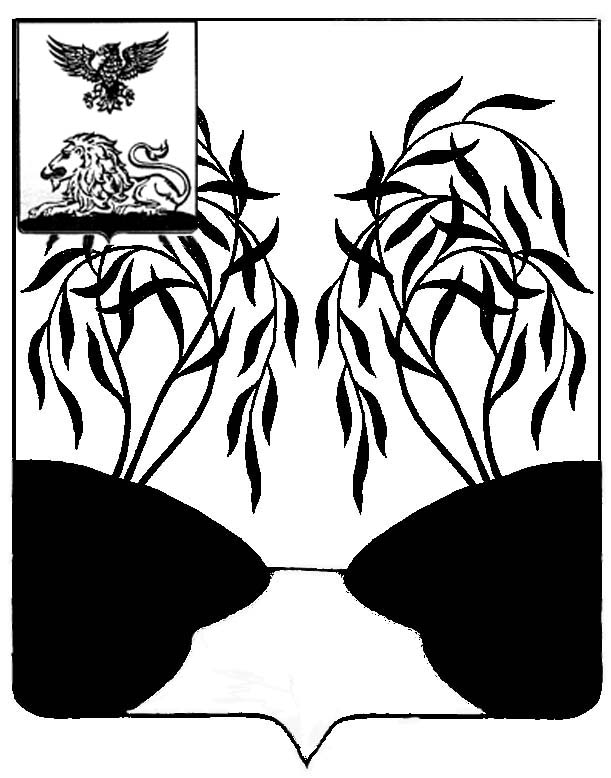 МУНИЦИПАЛЬНЫЙ СОВЕТ МУНИЦИПАЛЬНОГО РАЙОНА«РАКИТЯНСКИЙ РАЙОН» БЕЛГОРОДСКОЙ ОБЛАСТИТридцать второе заседание Муниципального советаРЕШЕНИЕот 24 ноября  2021 года                                                                                     № 1О внесении изменений и дополнений в Устав муниципального района «Ракитянскийрайон» Белгородской областиВ соответствии с Федеральным законом от 06 октября 2003 года              №131-ФЗ «Об общих принципах организации местного самоуправления в Российской Федерации» и руководствуясь статьей 13 Устава муниципального района «Ракитянский район» Белгородской области Муниципальный совет Ракитянского района Р Е Ш И Л:1. Внести в Устав муниципального района «Ракитянский район» Белгородской области, принятый постановлением сессии Ракитянского районного Совета депутатов от 25 июля 2007 года №1 (далее – Устав), следующие изменения и дополнения: 1.1. В статье 7 Устава:- в пункте 5 части 1 слова «за сохранностью автомобильных дорог местного значения» заменить словами «на автомобильном транспорте, городском наземном электрическом транспорте и в дорожном хозяйстве;»;- в пункте 24 части 1 слова «использования и охраны» заменить словами «охраны и использования;»;- часть 1.1 дополнить пунктом 16 следующего содержания:«16) принятие решений и проведение мероприятий на территории сельских поселений по выявлению правообладателей ранее учтенных объектов недвижимости, направление сведений о правообладателях данных объектов недвижимости для внесения в Единый государственный реестр недвижимости.».1.2. Часть 5 статьи 17 Устава дополнить пунктом 5 следующего содержания:«5) прекращения гражданства Российской Федерации либо гражданства иностранного государства - участника международного договора Российской Федерации, в соответствии с которым иностранный гражданин имеет право быть избранным в органы местного самоуправления, наличия гражданства (подданства) иностранного государства либо вида на жительство или иного документа, подтверждающего право на постоянное проживание на территории иностранного государства гражданина Российской Федерации либо иностранного гражданина, имеющего право на основании международного договора Российской Федерации быть избранным в органы местного самоуправления, если иное не предусмотрено международным договором Российской Федерации;».1.3. Часть 6.1 статьи 26 Устава дополнить пунктом 4 следующего содержания:«4) обязан сообщить в письменной форме председателю Муниципального совета Ракитянского района о прекращении гражданства Российской Федерации либо гражданства иностранного государства - участника международного договора Российской Федерации, в соответствии с которым иностранный гражданин имеет право быть избранным в органы местного самоуправления, или приобретении гражданства (подданства) иностранного государства либо получении вида на жительство или иного документа, подтверждающего право на постоянное проживание на территории иностранного государства гражданина Российской Федерации либо иностранного гражданина, имеющего право на основании международного договора Российской Федерации быть избранным в органы местного самоуправления, в день, когда ему стало известно об этом, но не позднее пяти рабочих дней со дня прекращения гражданства Российской Федерации либо гражданства иностранного государства или приобретения гражданства (подданства) иностранного государства либо получения вида на жительство или иного документа, предусмотренного настоящим пунктом.».1.4. Пункт 9 части 1 статьи 32 Устава изложить в следующей редакции:«9) прекращения гражданства Российской Федерации либо гражданства иностранного государства - участника международного договора Российской Федерации, в соответствии с которым иностранный гражданин имеет право быть избранным в органы местного самоуправления, наличия гражданства (подданства) иностранного государства либо вида на жительство или иного документа, подтверждающего право на постоянное проживание на территории иностранного государства гражданина Российской Федерации либо иностранного гражданина, имеющего право на основании международного договора Российской Федерации быть избранным в органы местного самоуправления, если иное не предусмотрено международным договором Российской Федерации».1.6. Часть 3 статьи 44 Устава изложить в следующей редакции:«3. Порядок организации и проведения публичных слушаний определяется решением Муниципального совета Ракитянского района.».1.7. Часть 4 статьи 44 Устава изложить в следующей редакции:«4. В случаях, предусмотренных частью 5 статьи 28 Федерального закона от 06.10.2003 № 131-ФЗ «Об общих принципах организации местного самоуправления в Российской Федерации», проводятся общественные обсуждения или публичные слушания в соответствии с законодательством о градостроительной деятельности.».1.8. В части 2 статьи 51 Устава слова «со дня его поступления из территориального органа уполномоченного федерального органа исполнительной власти в сфере регистрации уставов муниципальных образований» заменить словами «со дня поступления из территориального органа уполномоченного федерального органа исполнительной власти в сфере регистрации уставов муниципальных образований уведомления о включении сведений об решении о внесении изменений и дополнений в настоящий Устав в государственный реестр уставов муниципальных образований».2. Принять настоящее решение.3. Поручить председателю Муниципального совета Ракитянского района осуществить необходимые действия, связанные с государственной регистрацией настоящего решения в Управлении Министерства юстиции Российской Федерации по Белгородской области.4. Опубликовать настоящее решение после его государственной регистрации. 5. Настоящее решение вступает в силу со дня его опубликования после государственной регистрации.Председатель Муниципального советаРакитянского  района                                                                   Н.М. Зубатова 